Проверочная работапо предмету «ОКРУЖАЮЩИЙ МИР»4 классИнструкция по выполнению работыНа выполнение работы по учебному предмету «Окружающий мир» даётся45 минут. Работа состоит из двух частей и включает в себя 10 заданий.Ответы на задания запиши в поле ответа в тексте работы.При выполнении работы не разрешается пользоваться учебником, рабочими тетрадями и другим справочным материалом.Советуем выполнять задания в том порядке, в котором они даны. Для экономии времени пропускай задание, которое не удаётся выполнить сразу, и переходи к следующему. Постарайся выполнить как можно больше заданий.Желаем успеха!Часть 1Рассмотри рисунок, на котором изображён магазин игрушек. Кубики могут быть   изготовлены    из    дерева.    Они    отмечены    на    рисунке    стрелкой с соответствующей надписью.Покажи на рисунке стрелкой любой предмет (любую деталь) из пластмассы и любой предмет (любую деталь) из металла. Подпиши название соответствующего материала рядом с каждой стрелкой.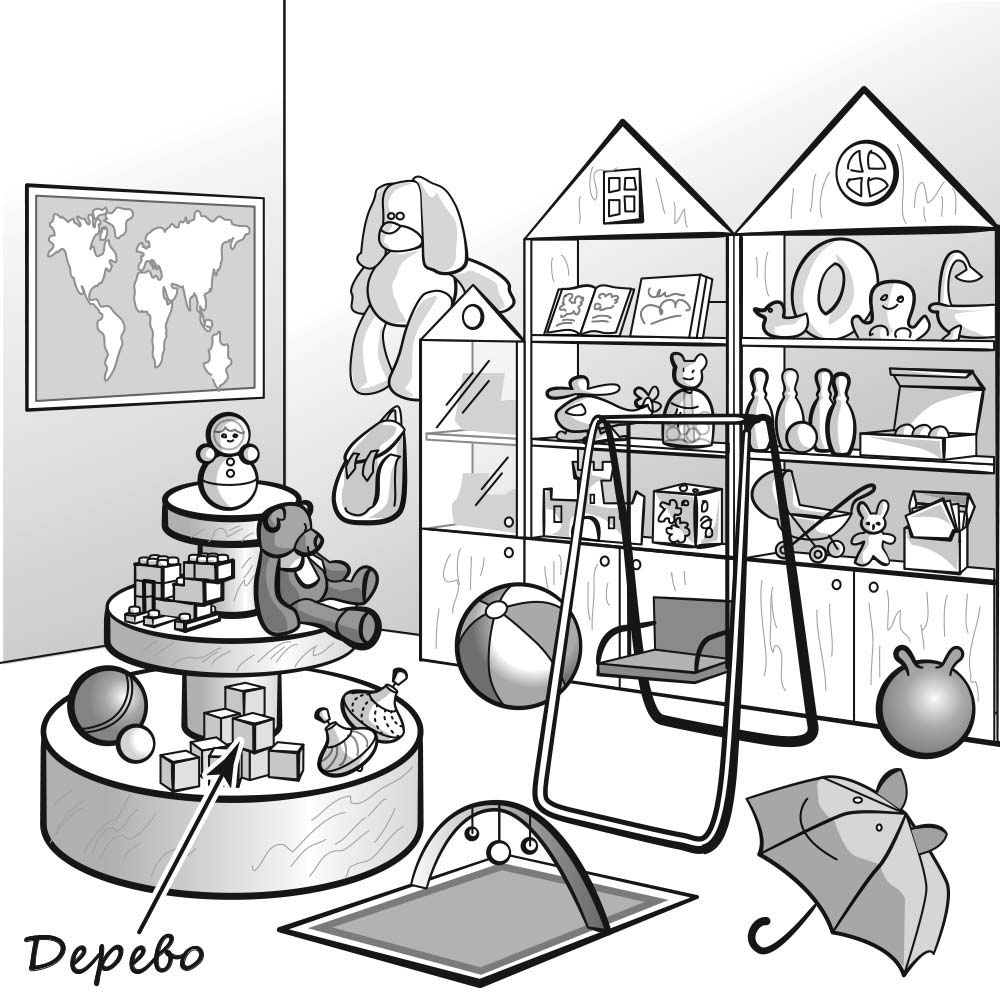 На	интернет-сайтах	погоды	можно	встретить	подобные	таблицы.	Изучи прогноз погоды на трое суток.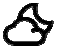 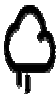 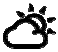 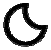 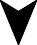 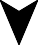 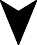 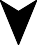 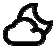 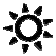 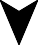 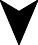 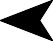 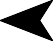 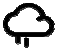 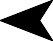 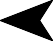 Облачность и атмосферные осадки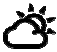 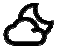 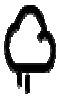 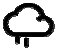 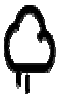 Температура воздуха, °CНаправление	               ветра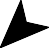 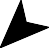 Влажность воздуха, %Выбери все верные утверждения об ожидаемой погоде на эти трое суток и запиши в строку ответа их номера.В пятницу воздух прогреется выше 18 °С.В воскресенье весь день будет идти дождь.В субботу ветер изменит своё направление с северного на восточное.На протяжении всех трёх суток влажность воздуха будет колебаться от60% до 70%.Ответ:  	Рассмотри карту России. На ней буквами А и Б отмечены две природные зоны.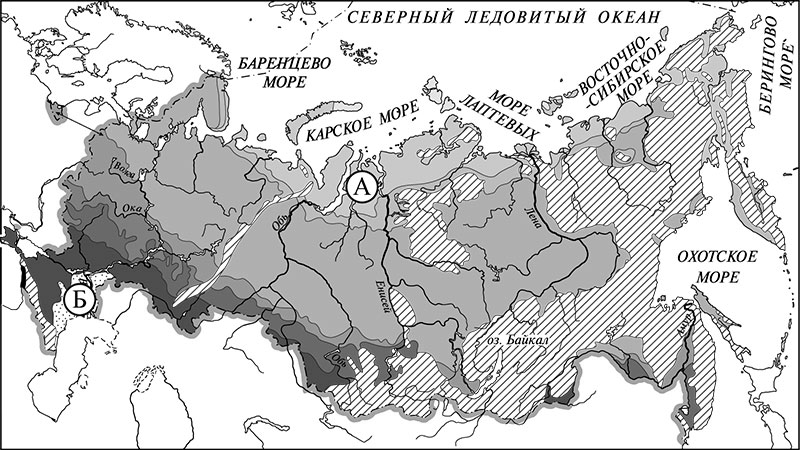 Запиши название каждой природной зоны в отведённое для этого поле.Название природной зоны	:	Название природной зоны	:На следующей странице представлены фотографии лемминга, морошки, саксаула и черепахи. Запиши название каждого из этих животных и растений рядом с номером фотографии, на которой оно изображено.1)	2)  	3)	4)  	Какие из этих животных обитают и какие растения произрастают в естественной среде (не в зоопарке и не в ботаническом саду) на территории природной зоны А, а какие – природной зоны Б? Запиши номера фотографий с изображением этих животных и растений в таблицу под соответствующими буквами.Ответ: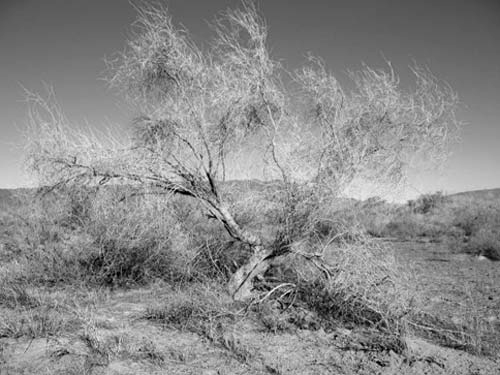 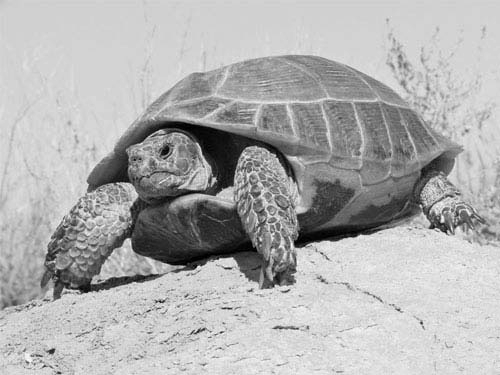 1)	2)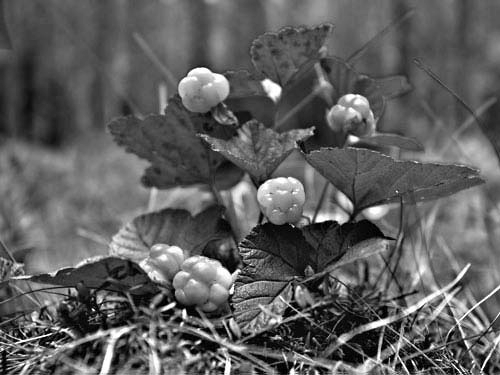 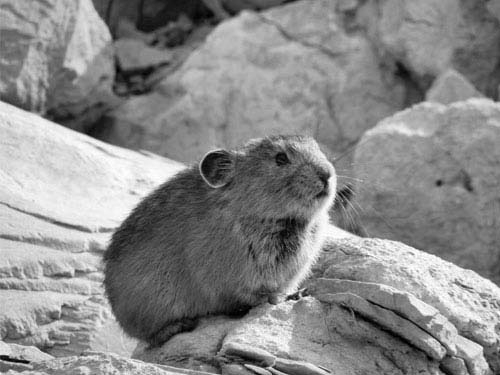 3)	4)Рассмотри изображение человека. Покажи стрелками и подпиши стопу, лёгкиеи бедренную кость человека так, как показано на примере.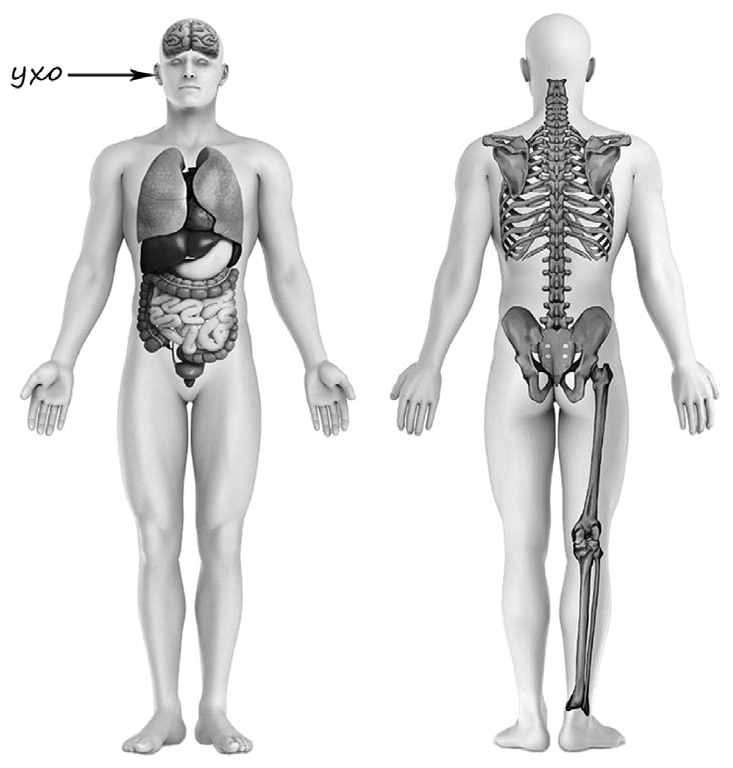 Составь два правила сохранения здоровья и правильного поведения человека из приведённых частей фраз: для этого к каждой позиции первого столбца подбери соответствующую позицию из второго столбца.Начало фразы	Продолжение фразыА)	Если попал в грозу,Б)	Если	ураганный	ветер застал тебя в городе,следует выключить мобильный телефон.надень тёплую шапку.не подходи к рекламным щитам, столбам, деревьям и шатким конструкциям.Запиши в таблицу выбранные цифры под соответствующими буквами. Ответ:Степан решил провести опыт с таянием льда. Он достал из морозильника одинаковые кусочки льда, приготовленные с помощью специальной формы, и положил несколько кусочков в кастрюлю с холодной водой и столько же кусочков в кастрюлю с таким же количеством горячей воды. Через некоторое время лёд в горячей воде растаял. Позже растаял лёд в холодной воде.Сравни условия таяния льда в разных кастрюлях в описанном опыте. Подчеркни в каждой строке одно из выделенных слов.Количество кусочков льда:	одинаковое / различноеКоличество воды в кастрюлях:	одинаковое / различноеТемпература воды в кастрюлях:	одинаковая / различнаяПо результатам опыта сделай вывод о том, как влияет температура воды на скорость таяния льда, погружённого в эту воду.Ответ:  	Если бы Степан хотел выяснить, зависит ли скорость таяния льда, погружённого в воду, от количества этой воды, с помощью какого опыта он мог бы это сделать? Опиши этот опыт.Ответ:  	Часть 2Рассмотри знаки, изображённые на рисунках, и ответь на вопросы.А	Б	В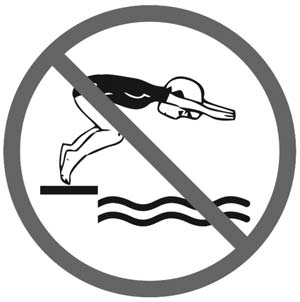 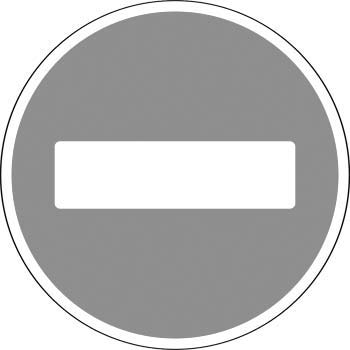 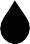 Какой из этих знаков относится к знакам охраны природы?Ответ.Какое правило отражает этот знак?Ответ:  	Какие правила отражают два других знака? Запиши ответы в таблицу.На фотографиях изображены люди разных профессий за работой. Выбери ОДНУ из фотографий и запиши букву, под которой она приведена.Представитель какой профессии изображён на выбранной фотографии? Какую работу выполняют люди этой профессии? Чем работа людей этой профессии полезна обществу?А)	Б)	В)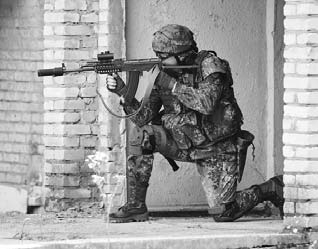 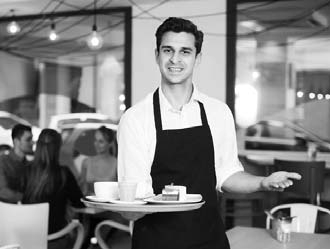 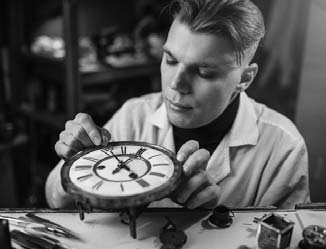 Выбранная фотография:Ответ:  	2020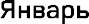 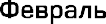 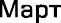 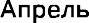 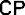 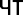 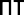 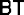 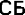 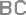 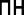 1	2	3	4	5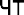 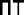 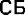 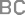 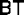 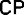 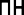 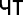 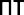 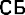 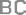 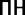 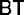 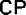 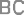 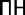 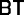 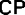 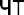 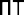 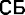 6	7	8	9   10 11   1213 14 15 16 17   18 1920   21   22 23 24 25   2627 28 29 30 311	23	4	5	6	7	8	910 11 12 13 14 15 1617   18 19 20 21 22 2324 25 26 27 28 2912	3	4	5	6	7	89   10   11   12 13 14   1516   17   18 19 20 21 2223 24 25 26 27   28   2930 311	2	3	4	56	7    8    9    10   11   1213 14 15 16   17   18   1920   21 22 23   24 25   2627 28 29 30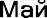 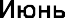 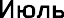 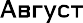 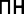 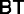 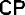 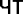 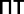 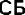 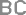 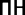 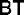 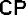 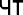 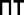 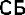 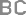 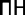 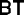 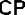 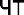 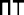 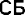 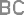 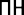 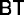 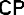 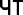 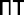 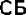 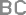 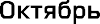 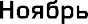 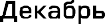 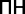 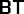 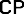 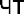 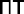 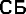 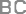 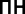 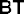 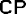 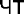 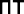 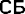 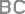 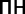 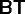 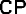 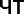 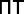 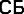 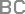 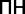 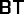 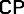 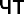 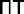 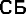 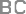 Обведи эту дату в календаре.Запиши, на какой день недели приходится эта дата в 2020 году. Ответ: 	В России в этот день по традиции вручается единственный профессиональный балетный приз — премия «Душа танца». Как ты думаешь, почему многие люди любят посещать балетные спектакли? (Напиши ответ объёмом до пяти предложений.)Ответ:  	Запиши название региона: республики, или области, или края, или автономного округа, в котором ты живёшь.Ответ:  	Как называется главный город твоего региона?Ответ:  	Какая река или какое озеро, побережье какого моря или какие горы есть в твоём регионе?Ответ:  	Какие известные люди живут или жили в твоём регионе (укажи не менее двух известных людей)? Напиши об одном из известных твоих земляков. Чем он прославил свой регион?Ответ:  	4567182931018293104115126137146718293104115123456718291112131415161715161718192021131415161718191011121314151618192021222324222324252627282021222324252617181920212223252627282930312930272829303124252627282930317182931041151261356718293104112345671871829310411512613141516171819201213141516171891011121314151415161718192021222324252627192021222324251617181920212221222324252627282930262728293031232425262728292829303130